Гигиена труда и производственная санитарияСегодня важно учитывать воздействие вредных веществ и физических факторов, которые могут привести к изменениям в организме работников. Эти задачи решают такие области знаний как гигиена труда и производственная санитария.Производственная санитария – система организационных мероприятий и технических средств, предотвращающих или уменьшающих воздействие на работников вредных производственных факторов.Гигиена труда – область медицинской науки, которая освещает основные вопросы, связанные с влиянием на организм человека различных производственных факторов.Задачи производственной санитарии:Обеспечение здоровых условий труда;Предупреждение профессиональных заболеваний.Задачи гигиены трудаУсовершенствование технологического процесса;Устранение нездоровых условий;Установление режима труда и отдыха.Производственные вредности делятся на три группы:связанные с трудовым процессом. Обусловленные нерациональной организацией труда (чрезмерное напряжение нервной системы, напряжение органов зрения, слуха, большая интенсивность труда и др.);связанные с производственным процессом, но созданные за счет технических недостатков производственного оборудования (промышленная пыль, шум, вибрация, вредные химические вещества, излучения и т.д.)связанные с внешними обстоятельствами труда и производства - с недостатками общесанитарных условий на рабочем месте (нерациональное отопление производственных помещений, освещенность и т.п.)Следствие воздействия производственных вредностей:профессиональные заболевания;усиление заболевания, которое уже имеет работник, и снижение сопротивляемости его организма в отношении внешних факторов, обусловливающих повышение общей заболеваемости;снижение работоспособности и производительности труда.Вредные веществаВредные вещества могут находиться в твердом, жидком и газообразном состоянии.Они проникают в организм человека через органы дыхания, желудочно-кишечный тракт, кожный покров.Степень воздействия вредного вещества на организм человека зависит от следующих причин:концентрации вещества;химического состава вещества;растворимости в воде;индивидуальных качеств и здоровья человека;состояния окружающей среды;длительности воздействия.Вредные вещества классифицируют по следующим признакам:I. По степени воздействия:чрезвычайно опасные;высоко опасные;умеренно опасные;мало опасные.II. По характеру токсичности:Раздражающие – разрушающие кожный покров и слизистые оболочки (фтор, хлор и др.);Удушающие – разрушающие органы дыхания (аммиак, сероводород, угарный газ и др.);Наркотические – действующие на кровь (ацетилен, бензол, финол и др.);Соматические – действующие на нервную систему (свинец, мышьяк, митиловый спирт, сероводород)III. По характеру воздействия на организм человека:Общетоксические вещества, вызывающие отравление всего организма (оксид углерода, свинец, ртуть, бензол, мышьяк и его соединения и др.).Раздражающие вещества, вызывающие раздражение дыхательного тракта и слизистых оболочек (хлор, аммиак, диоксид серы, озон и др.).Сенсибилизирующие вещества, действующие как аллергены (формальдегид, различные растворители и лаки на основе нитросоединений и др.).Канцерогенные вещества, вызывающие развитие раковых заболеваний (бензопирен, асбест, бериллий и его соединения и др.).Мутагенные вещества, приводящие к нарушению генетического кода, изменению наследственной информации (свинец, марганец, радиоактивные изотопы и др.).Вещества, влияющие на репродуктивную (детородную) функцию (ртуть, свинец, стирол, радиоактивные изотопы и др.).Следует отметить и фиброгенное действие, заключающееся в раздражении слизистых оболочек дыхательных путей пылью, попадающей в организм человека. Оседая в легких, пыль задерживается в них. При длительном вдыхании пыли возникают профессиональные заболевания – пневмокониозы.Предельно допустимая концентрация (ПДК) вредного вещества в воздухе рабочей зоны – это концентрация, которая при ежедневной (кроме выходных дней) работе в течение 8 часов или другой продолжительности, но не более 40 часов в неделю, в течение всего рабочего стажа не может вызвать заболеваний или отклонений в состоянии здоровья, обнаруживаемых современными методами исследований в процессе работы или в отдаленные сроки жизни настоящего и последующих поколений.Снизить содержание вредных веществ в воздухе рабочей зоны позволяют следующие основные мероприятия:исключение использования или замена вредных веществ менее вредными;рационализация технологических процессов, устраняющая образования вредных веществ;герметизация оборудования;механизация и автоматизация производственных процессов;увлажнение обрабатываемых материалов;устройство различных систем вентиляции;использование работающими индивидуальных средств защиты.Производственный климатВысокая температура воздуха способствует быстрой утомляемости работающего, может привести к перегреву организма, тепловому удару.Низкая температура воздуха может вызвать местное или общее охлаждение организма, стать причиной простудного заболевания либо обморожения.Высокая относительная влажность при высокой температуре воздуха способствует перегреванию организма, при низкой же температуре увеличивается теплоотдача с поверхности кожи, что ведет к переохлаждению.Низкая влажность вызывает неприятные ощущения в виде сухости слизистых оболочек дыхательных путей работающего.Подвижность воздуха эффективно способствует теплоотдаче организма человека и положительно проявляется при высоких температурах, но отрицательно при низких.Оптимальные условия микроклимата:Оптимальные микроклиматические условия установлены по критериям оптимального теплового и функционального состояния человека. Они обеспечивают общее и локальное ощущение теплового комфорта в течение 8-часовой рабочей смены при минимальном напряжении механизмов терморегуляции, не вызывают отклонений в состоянии здоровья, создают предпосылки для высокого уровня работоспособности и являются предпочтительными на рабочих местах.Допустимые условия микроклимата:Допустимые микроклиматические условия установлены по критериям допустимого теплового и функционального состояния человека на период 8-часовой рабочей сиены. Они не вызывают повреждений или нарушений состояния здоровья, но могут приводить к возникновению общих и локальных ощущений теплового дискомфорта, напряжению механизмов терморегуляции, ухудшению самочувствия и понижению работоспособности.ШумШум – звуковые колебания, различные по амплитуде и частоте.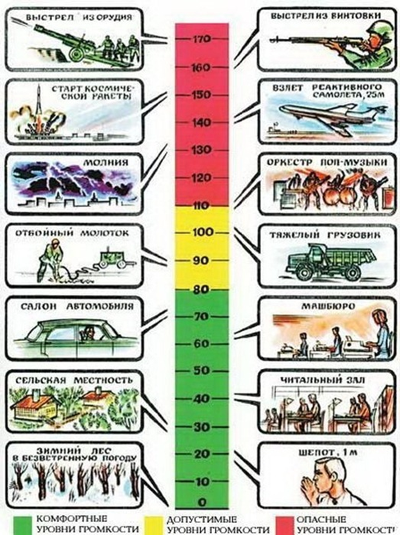 Уровни шума от разных источников.В целях специальной оценки условий труда считается, что вредное воздействие шума проявляется с 80 дБ.Шум высоких уровней отрицательно влияет на ЦНС, желудок, двигательные функции, умственную работу, зрительный анализатор. Изменяются частота и наполнение пульса, кровяное давление, замедляются реакции, ослабляется внимание, ухудшается разборчивость речи.Снижается чувствительность органа слуха, что приводит к временному повышению порога слышимости. При длительном воздействии шума высокого уровня возникают необратимые потери слуха, и развивается профессиональное заболевание - тугоухость.ВибрацияВибрация – механические колебания упругих тел при низких частотах (1,6-1000 Гц) с большими амплитудами (0,5-0,03 мм).Систематическое воздействие вибрации на человека вызывает вибрационную болезнь (неврит) с потерей трудоспособности, при которой наступают изменения в сердечнососудистой, нервной и костно-мускульной системах.В особо тяжелых случаях в организме человека наступают необратимые изменения, приводящие к инвалидности.По способу передачи на человека различают:общую вибрацию, передающуюся через опорные поверхности на тело сидящего или стоящего человека;локальную вибрацию, передающуюся через руки человека.Неионизирующие электромагнитные излучения и поля.К ним относятся:неионизирующие электромагнитные излучения и поля естественного происхождения;статические электрические поля;постоянные магнитные поля;электромагнитные излучения и поля промышленной частоты и радиочастотного диапазона;лазерное излучение.В результате длительного пребывания в зоне действия электромагнитных полей наступают преждевременная утомляемость, сонливость или нарушение сна, появляются частые головные боли, наступает расстройство нервной системы и др. При систематическом облучении наблюдаются стойкие нервно-психические заболевания, изменение кровяного давления, замедление пульса, трофические явления (выпадение волос, ломкость ногтей и т. п.).